                                                                ПРОЕКТ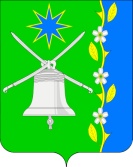 СОВЕТ НОВОБЕЙСУГСКОГО СЕЛЬСКОГО ПОСЕЛЕНИЯ ВЫСЕЛКОВСКОГО РАЙОНА__ сессия __ созываРЕШЕНИЕот______________								        №______станица НовобейсугскаяОб утверждении тарифов на услуги, оказываемые «Новобейсугским» многоотраслевым муниципальным унитарным предприятием жилищно-коммунального хозяйства на 2023 годВ соответствии с Федеральным законом от 6 октября 2003 года №131-ФЗ «Об общих принципах организации местного самоуправления в Российской Федерации», руководствуясь Уставом Новобейсугского сельского поселения Выселковского района, Совет Новобейсугского сельского поселения Выселковского района р е ш и л:1.Утвердить тарифы на услуги, оказываемые «Новобейсугским» многоотраслевым муниципальным унитарным предприятием жилищно-коммунального хозяйства на 2022 год (прилагается).2. Обнародовать настоящее решение и разместить на официальном сайте администрации Новобейсугского сельского поселения Выселковского района в сети «Интернет».3.Контроль за выполнением настоящего решения оставляю за собой.4.Настоящее решение вступает в силу со дня его официального обнародования и распространяется на правоотношения, возникшие с 01 июля 2023 года.Глава Новобейсугскогосельского поселенияВыселковского района 							    В.В. ВасиленкоПриложение  Утвержденырешением СоветаНовобейсугского сельскогопоселения Выселковского районаот _______________ № ________Тарифы на услуги, оказываемые «Новобейсугским» многоотраслевым муниципальным унитарным предприятием жилищно-коммунального хозяйства на 2022 годГлава Новобейсугскогосельского поселенияВыселковского района 							В.В. Василенко№п/пВид услугЕдиницаизмеренияСтоимость услуг(руб.)12341.Услуги экскаватора1 м/ч1700,002.Услуги трактора МТЗ 82.1 с косилкой КРН-2.11 м/ч1377,003.Услуги трактора МТЗ 82.1 с тракторной телегой 2ПТС-4.51 м/ч1000,004.Эксплуатация триммера1 час462,005.Эксплуатация бензопилы1 час442,006.Услуги слесаря1 час350,00